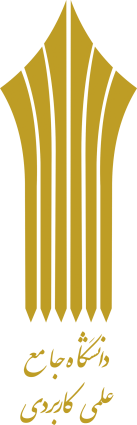 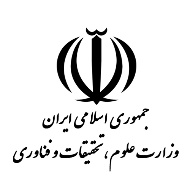 کاربرگ 103:  تایید معدلبرای دانش‌آموختگان و دانشجویان سال آخر متقاضی شرکت در پذیرشدوره مهندسی فناوری و کارشناسی حرفه‌ای (ناپیوسته) نظام آموزش مهارتی دانشگاه جامع علمی ـ کاربردی 
که گواهی کاردانی برای آنان صادر نشده است.اینجانب با مشخصات زیر: نام خانوادگی ............................................... نام ...................................... دارنده شناسنامه شماره ........................................... و کد ملی ............................................ متولد سال ......................... فرزند ................................................ تا تاریخ ............................ در رشته تحصیلی  ............................................................................................. دانش‌آموخته خواهم شد و متقاضی پذیرش در دوره مهندسی فناوری و کارشناسی حرفه‌ای (ناپیوسته) نظام آموزش مهارتی دانشگاه جامع علمی ـ کاربردی نیم‌سال ....................................... سال .................13 در گروه آموزشی صنعت  کشاورزی  مدیریت و خدمات اجتماعی  فرهنگ و هنر می‌باشم.بدین‌وسیله اعلام می‌دارم که معدل کل کاردانی اینجانب تاکنون:  به عدد                                 و به حروف می‌باشد که عینا معدل مربوط را در فرم تقاضانامه نیز درج نموده‌ام.اینجانب دانشجوی سال آخر دوره کاردانی در رشته ........................................................................................................................................ می‌باشم و میانگین نمرات واحدهای درسی گذرانده شده تا تاریخ ثبت‌نام اینترنتی را به‌جای معدل کل کاردانی درج نموده‌ام. این گواهی صرفا برای ثبت‌نام در پذیرش دوره مهندسی فناوری و کارشناسی حرفه‌ای (ناپیوسته) نظام آموزش مهارتی دانشگاه جامع علمی ـ کاربردی صادر گردیده و هیچ‌گونه ارزش دیگری ندارد.مراتب فوق به استناد مدارک موجود ارایه شده دقیقا تطبیق و صحت مندرجات این کاربرگ در تاریخ .................................................. تایید می‌گردد.  تذکرات:1) داوطلب باید این کاربرگ را تکمیل و پس از تایید رئیس مرکز یا موسسه آموزش عالی / واحد استانی محل تحصیل، به هنگام ثبت‌نام در مرکز آموزش به مسئول ذیربط تحویل دهد.2) داوطلبانی که دانش‌آموختگی ایشان بعد از تاریخ 31/6/86 می‌باشد در صورت داشتن معدل کل 12 به بالا مجاز به شرکت در این پذیرش می‌باشند و در غیر این صورت قبولی آنان «کان‌لم‌یکن» می‌باشد.